Person Centred Lifestyle Plan for ……….. Introduction:Date of initial plan:Significant review dates:Who contributed to this plan?Contact details:Purpose of the Plan: (what do you want the plan to achieve?)		Who is in …………..’s life:Remembering what makes up a good life – How do the 5 valued experiences show up in your life now & how would you like it to look for the future: (use another colour for future)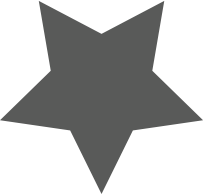 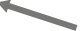 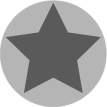 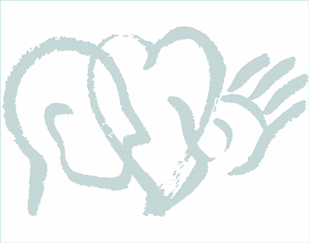 What others like and admire about ………..……’s Gifts and StrengthsVision & Values Statement……..’s Vision for the future:What’s important to ……….               See attached for life areas to think about to prompt thinking.	        What’s important to Mum & Dad….Characteristics of people that support …….. best:Things to figure out, issue to solve…What other’s need to know / do to support …………..See attached for life areas to think about to prompt thinking.Weekly TimetableWhat’s Working / What’s not working:Short Term Action Plan:Person’s BudgetGoal Setting:Refer to the Life Areas to think about in the workbook – you may have as many goals within each life area as needed to achieve what is important to the person for the future.What ….. is communicating to us:What ….. is communicating to us:What ….. is communicating to us:What ….. is communicating to us:At this time…. Says / DoesWe think it meansAnd we shouldWhat we are communicating to ……….What we are communicating to ……….What we are communicating to ……….What we are communicating to ……….At this timeWe want to let ….. knowWe say / doAnd Encourage / SupportHow …….. make decisionsHow …….. make decisionsHow …….. make decisionsHow …….. make decisionsHow …….. make decisionsHow I like my informationHow to present choice to meHow you can help me understandWhen is it NOT a good time to askWhen is the BEST time to askImportant Decisions to be madeImportant Decisions to be madeImportant Decisions to be madeDecisions I makeHow I must be involvedWho makes the final decisionTIMEMondayTuesdayWednesdayThursFridaySaturdaySundayEarly morningMorningEarly afternoonLate AfternoonEveningOvernightPaid SupportsUnpaid supportsWhat’s working, makes sense, the up side right now?What’s not working, doesn’t make sense, the down side right now?(Person’s) ……… PerspectiveFamilies PerspectiveOther’s perspectiveWhat needs to be done?By WhoWhenStaff costs: Personal AssistantLiving Skills AssistantMentorCommunity Linker Support WorkerOccasional staff costs:Weekday 9am-6pm $ + 9.5% super = $ p.h. Weekday 6pm-12pm $ + 9.5% super = $ p.h. Saturday all day $ + 9.5% super = $ p.h. Sunday all day $ + 9.5% super = $ p.h.Mileage: 78c per km with an average of  ?km per week Evening monthly – 1pm – 10pm $ $ + 9.5% super = $ p.h. $$$$ Activity expenses$ per week x 48$Therapies$ per week x 48$One off purchases$Package management Plan ManagementCoordination of SupportAdditional training InsuranceWork CoverFinancial Intermediary Set up Financial Intermediary Monthly ProcessingOn going$Sub-Total$                                                     Total$Goal:  Describe the actual goalHow: Short description of how you will achieve the goalMeasure: How will you know you have been successful in achieving the goalStrategies: What steps will you take to achieve the goal